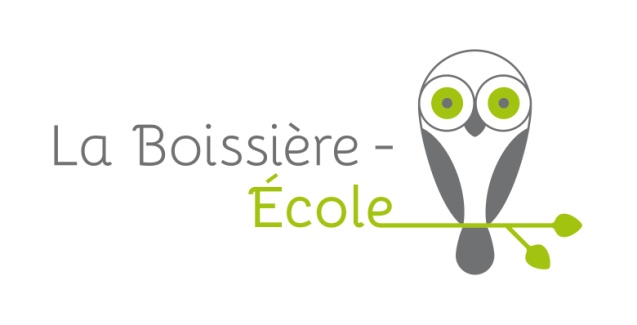 Proposition de projet citoyen et solidaireTitre du projet:2.Porteur du projet/ collectif/ association:
Précisez les coordonnées du (des) porteur (s) du projet : nom/date de naissance/ adresse/courriel/téléphone – Si association précisez ; la dénomination/date de création/adresse/Composition bureau/nombre d’adhérents
Si mineur, nom de l'adulte tuteur

3.Objectifs:4.Description du projet:5.Participants au projet:Préciser les noms des personnes ou association qui contribuent 6.Bénéfices attendus:Précisez des critères d’évaluation des résultats7.Localisation:8.Durée du projet:9.Budget:Détail des coûts (achats/mise en œuvre/entretien…)/cofinancements possibles et partenariat10.Calendrier:Précisez les étapes de mise en œuvre à compter de mars 2021Proposition à déposer en mairie ou à l'adresse mail 	projetscitoyensboissiereecole@gmail.com